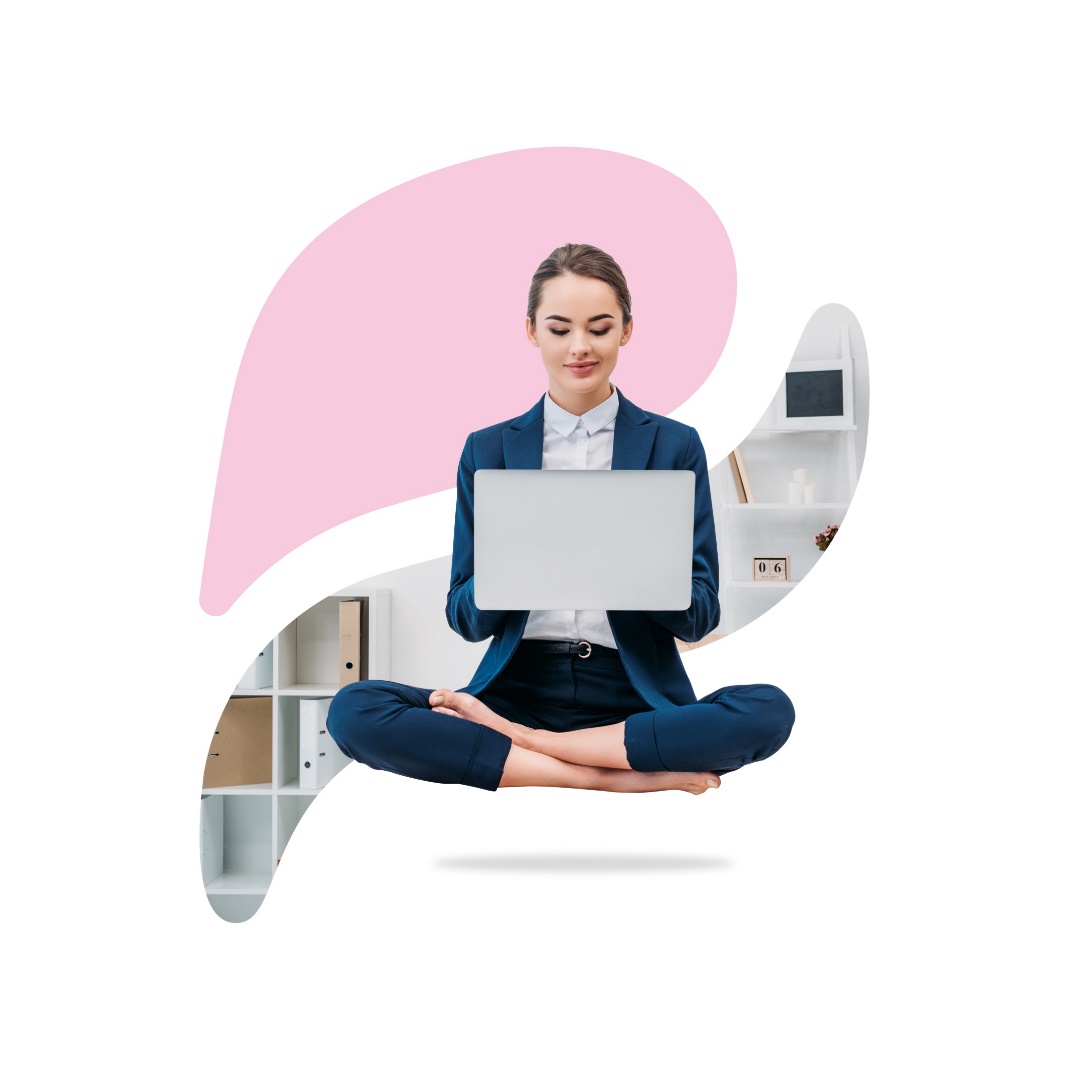 Model van gemotiveerd verslag van de werkgever voor het niet-opstellen van een re-integratieplan bij een re-integratietraject van een werknemerCodex welzijn op het werk Art. I.4-71 tot 82Gelieve dit document ingevuld te bezorgen aanPremed via e-mail  info@premed.be of per post (Premed – t.a.v. dienst re-integratie – Tiensevest 61 bus 2 – 3010 Leuven)De betrokken werknemerWanneer?ALGEMENE gegevensomschrijving van de overeengekomen arbeidFunctietitel: …………………………………………………………………………………………………………………………………………………………….Taken en werkzaamheden van het laatste werk dat de werknemer deed voor ziektemelding:………………………………………………………………………………………………………………………………………………………………………………………………………………………………………………………………………………………………………………………………………………………………………………………………………………………………………………………………………………………………………………………………………………………………………………………………………………………………………………………………………………………………………………………………Aantal uren per week: …………………………………………………………………………………………………………………………………………Arbeidsrooster/verdeling werkuren:………………………………………………………………………………………………………………………………………………………………………………………………………………………………………………………………………………………………………………………………………………………………………………………………………………………………………………………………………………………………………………………………………………gegevens externe dienst voor preventie en bescherming op het werkPremed v.z.w. Tiensevest 61/2      3010 Leuven 016 30 81 11  016 30 81 10 info@premed.bevoorafgaand overlegArtikel I.4-74 §1 van de codex over het welzijn op het werk voorziet in een voorafgaandelijk overleg over het opstellen van het re-integratieplan. Dit overleg is verplicht.ziekenfondsverklaring van de werkgever van niet-opstellen van een re-integratieplanIk maak geen re-integratieplan omdat dit technisch of objectief onmogelijk is en om gegronde redenen redelijkerwijze niet kan worden geëist.argumenten waarom de werkgever geen re-integratieplan opmaaktEen werkgever die, na het overleg en het onderzoek van de concrete mogelijkheden voor aangepast of ander werk en voor aanpassingen aan de werkpost, geen re-integratieplan kan opmaken, stelt een gemotiveerd verslag op waarin hij toelicht waarom dat technisch of objectief onmogelijk is, of om gegronde redenen redelijkerwijze niet kan worden geëist, en waaruit blijkt dat de mogelijkheden tot aanpassing van de werkpost en/of tot aangepast of ander werk ernstig werden overwogen. Hij houdt in voorkomend geval rekening met het recht op redelijke aanpassingen voor personen met een handicap met verwijzing naar de indicatoren uit het Protocol tussen de Federale Staat, de Vlaamse Gemeenschap, de Franse Gemeenschap, de Duitstalige Gemeenschap, het Waals Gewest, het Brussels Hoofdstedelijk Gewest, de Gemeenschappelijke Gemeenschapscommissie en de Franse Gemeenschapscommissie ten gunste van personen met een handicap, opgemaakt op 19 juli 2007 en gepubliceerd in het Belgisch Staatsblad van 20 september 2007. redelijke aanpassingen van de werkpost (inzonderheid een aanpassing van de machines en uitrusting en/of het voorzien van passende hulpmiddelen) zijn niet mogelijk aangepast werk of een ander werk dat is aangepast aan de toestand van de werknemer zijn niet mogelijk  Het volume van het werk kan niet worden aangepast  Het uurrooster van het werk kan niet worden aangepast  De progressiviteit van de tewerkstelling kan niet worden uitgevoerd   Het recht op redelijke aanpassingen voor een persoon met een handicap is niet van toepassing of kan niet worden toegepastOmdat:……………………………………………………………………………………………………………………………………………………………………………………………………………………………………………………………………………………………………………………………………………………………………………………………………………………………………………………………………………………………………………………………………………………………………………………………………………………………………………………………………………………………………………………………………………………………………………………………………………………………………………………………………………………………………………………………………………………………………………………………………………………………………………………………………………………………………………………………………………………………………………………………………………………………………………………………………………………………………………………………………………………………………………………………………………………………………………………………… Opleiding met het oog op het verwerven van competenties die moeten toelaten dat de werknemer een aangepast of ander werk kan uitvoeren, is niet mogelijk omdat:………………………………………………………………………………………………………………………………………………………………………………………………………………………………………………………………………………………………………………………………………………………………………………………………………………………………………………………………………………………………………………………………………………………………………………………………………………………………………………………………………………………………………………………………De technische / objectieve / organisatorische bezwaren zijn:……………………………………………………………………………………………………………………………………………………………………………………………………………………………………………………………………………………………………………………………………………………………………………………………………………………………………………………………………………………………………………………………………………………………………………………………………………………………………………………………………………………………………………………………… Uit het beleid van de werkgever, opgesteld met advies van de werknemersparticipatie (CPBW / syndicale delegatie / rechtstreekse werknemersparticipatie1) blijkt dat de tewerkstelling niet haalbaar is, omdat:………………………………………………………………………………………………………………………………………………………………………………………………………………………………………………………………………………………………………………………………………………………………………………………………………………………………………………………………………………………………………………………………………………………………………………………………………………………………………………………………………………………………………………………………Ondertekeningmodel verslag motivering geen re-integratieplanmodel verslag motivering geen re-integratieplanV20230315Tijdelijke arbeidsongeschiktheid (re-integratiebeoordeling beslissing A)Binnen de 63 kalenderdagenDefinitieve arbeidsongeschiktheid (re-integratiebeoordeling beslissing B, na het verstrijken van de tijd voor beroep of na uitspraak beroep)Binnen de 6 maandenDatum opstellen verslagGegevens werkgevernaamGegevens werkgeveradresGegevens werkgeverwerkgeversnummerGegevens werkgeververtegenwoordigd doorBetrokken werknemernaam en voornaamBetrokken werknemerwerknemersnummerBetrokken werknemergeboortedatumBetrokken werknemerrijksregisternummerArbeidsarts die het formulier re-integratiebeoordeling heeft getekend  Datum ondertekening formulierAdvies preventieadviseur-arbeidsartsOverleg met de werknemer  Datum:Overleg met de arbeidsartsDatum:Overleg met andere personen die kunnen bijdragen tot het slagen van de re-integratieSpecifieer wie en vermeld datum indien van toepassing:Resultaat van dit overlegResultaat van dit overlegNaamVerbondsnummerdatum						handtekening werkgever